                26 жовтня в  парку «Наталка» відбулося  відкриття  нового  ігрового майданчика.              Батьки, дітки та педагоги ДНЗ №115 підтримали даний захід спортивними                  іграми , естафетами та гарним настроєм. Заохочувальні призи  були гарним               додатком до свята.   Дякуємо всім!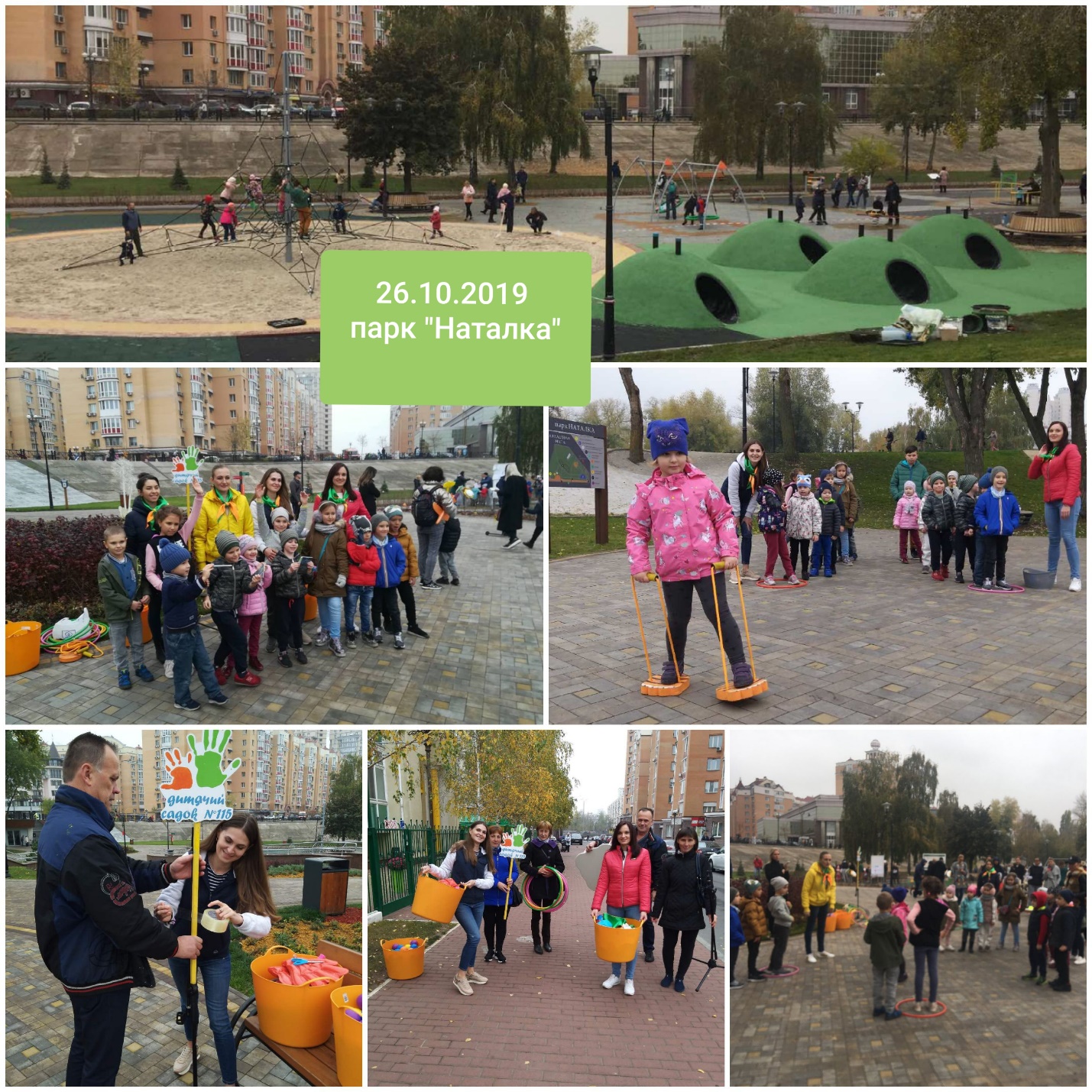 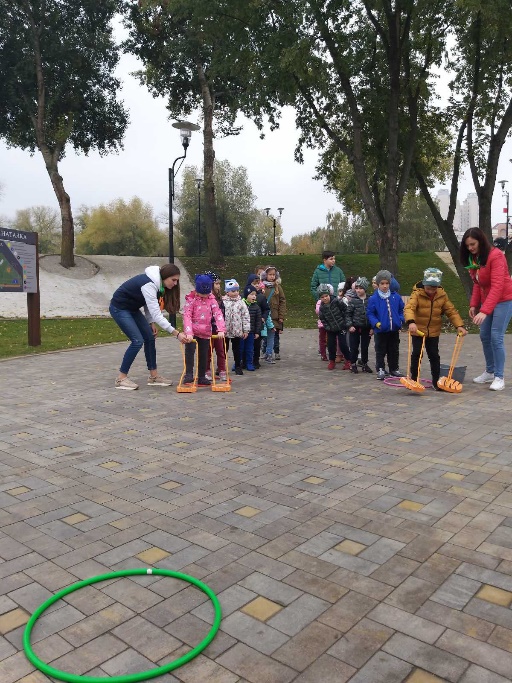 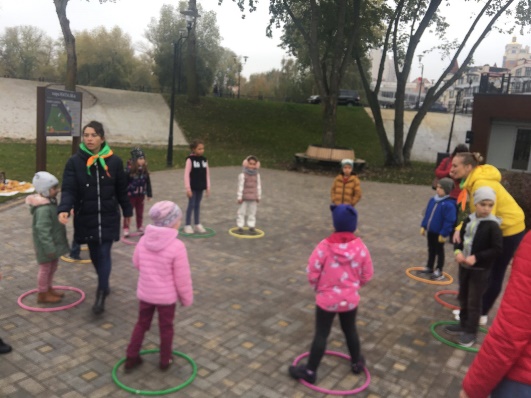 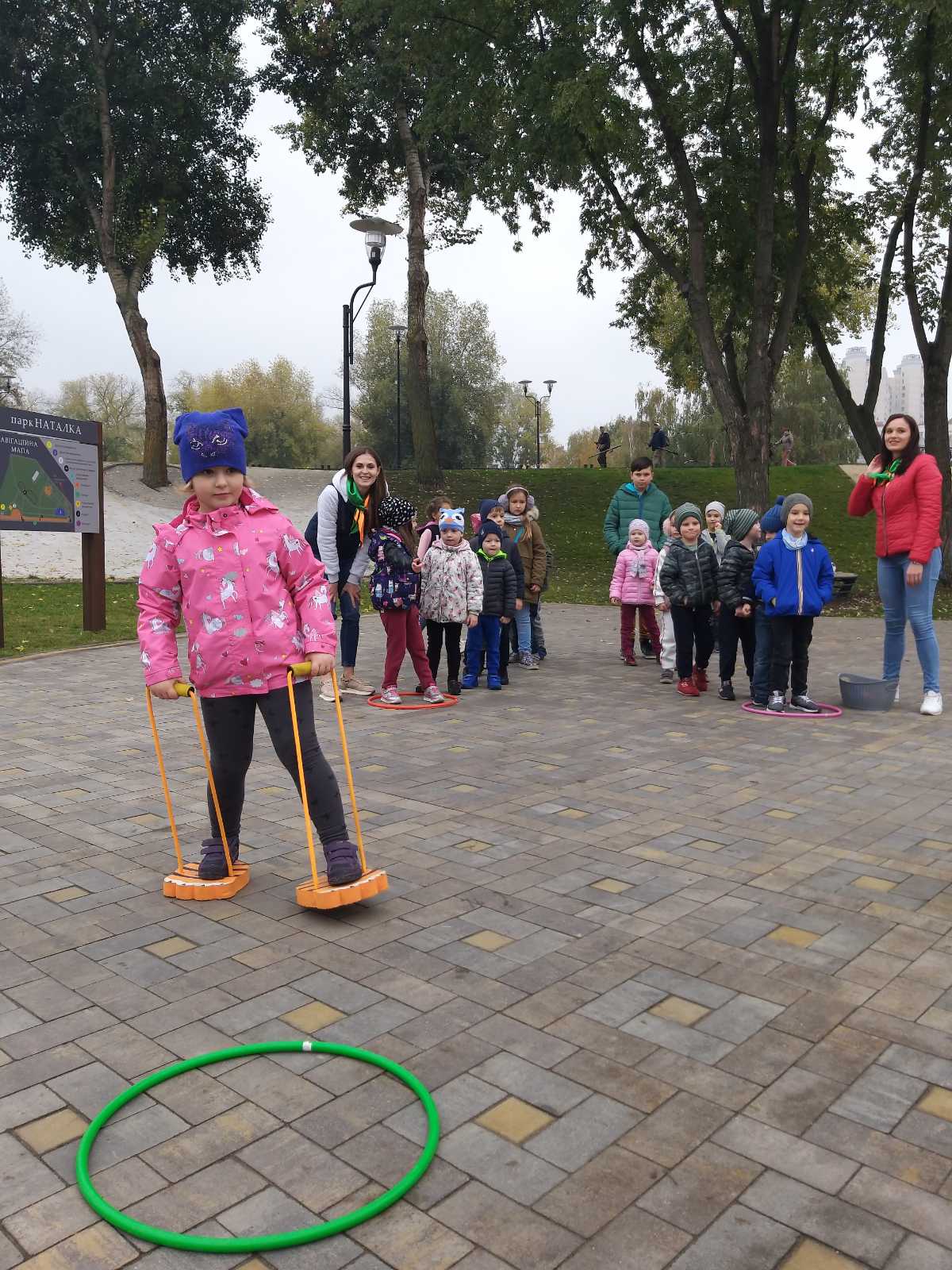 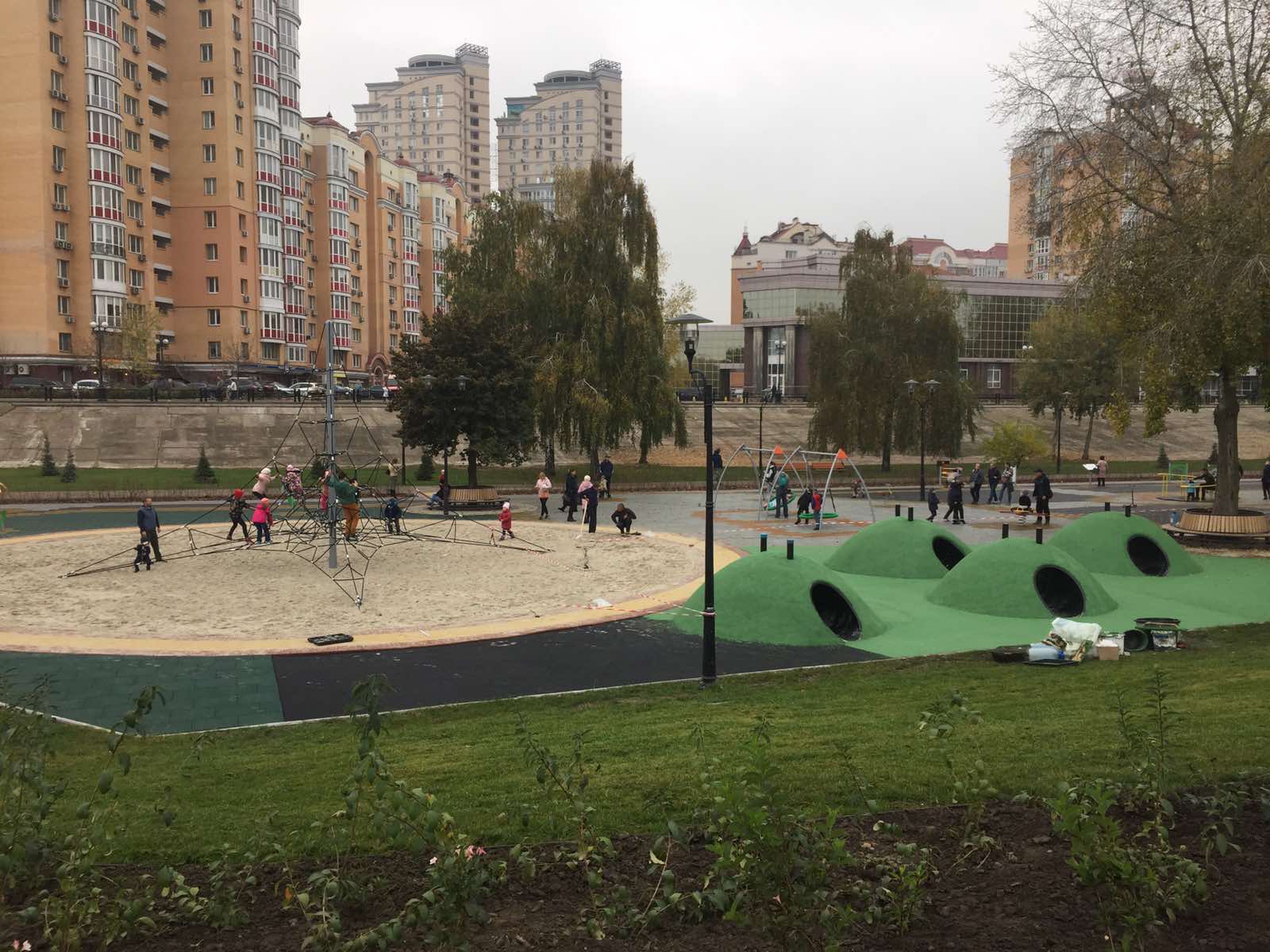 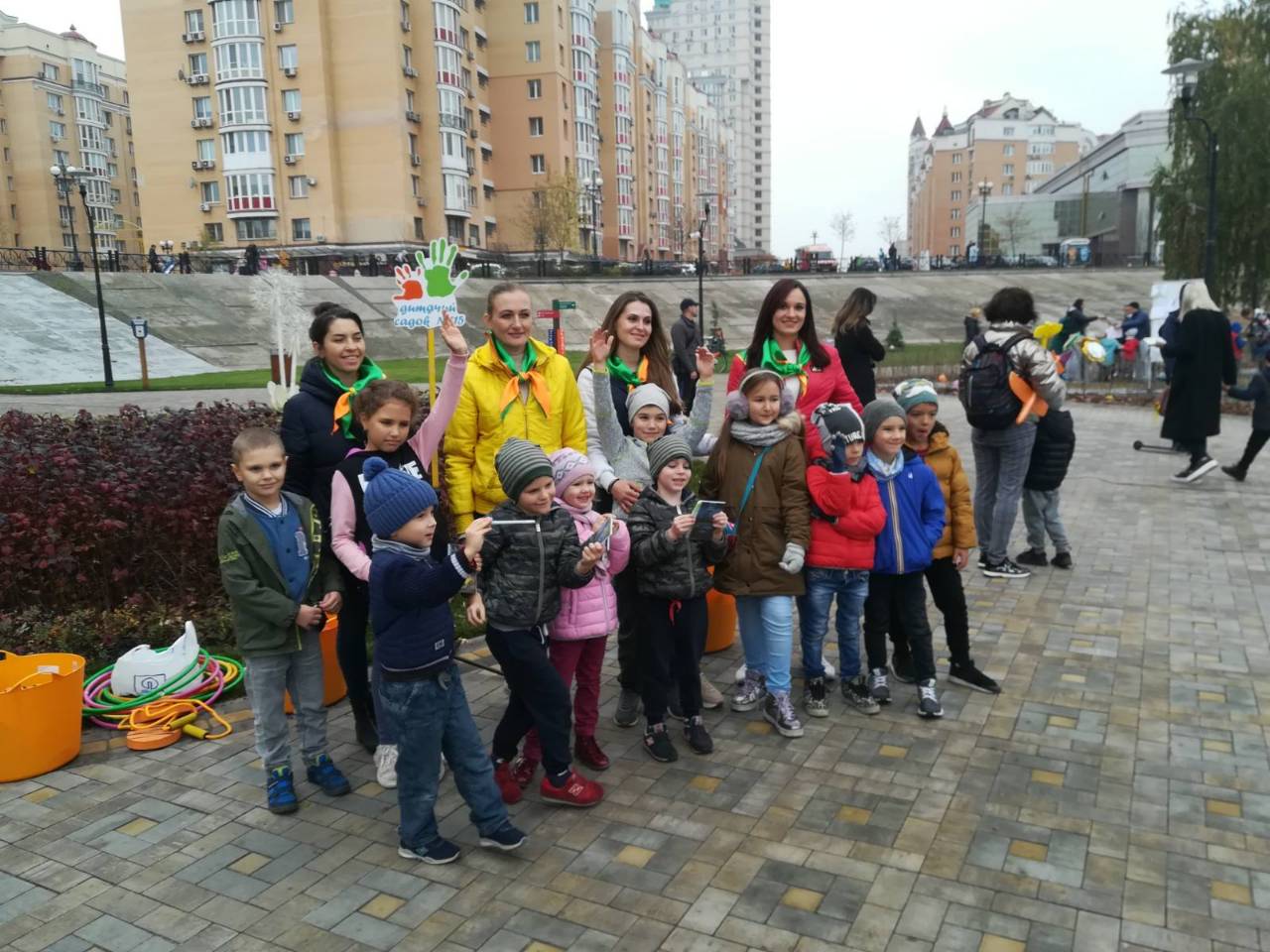 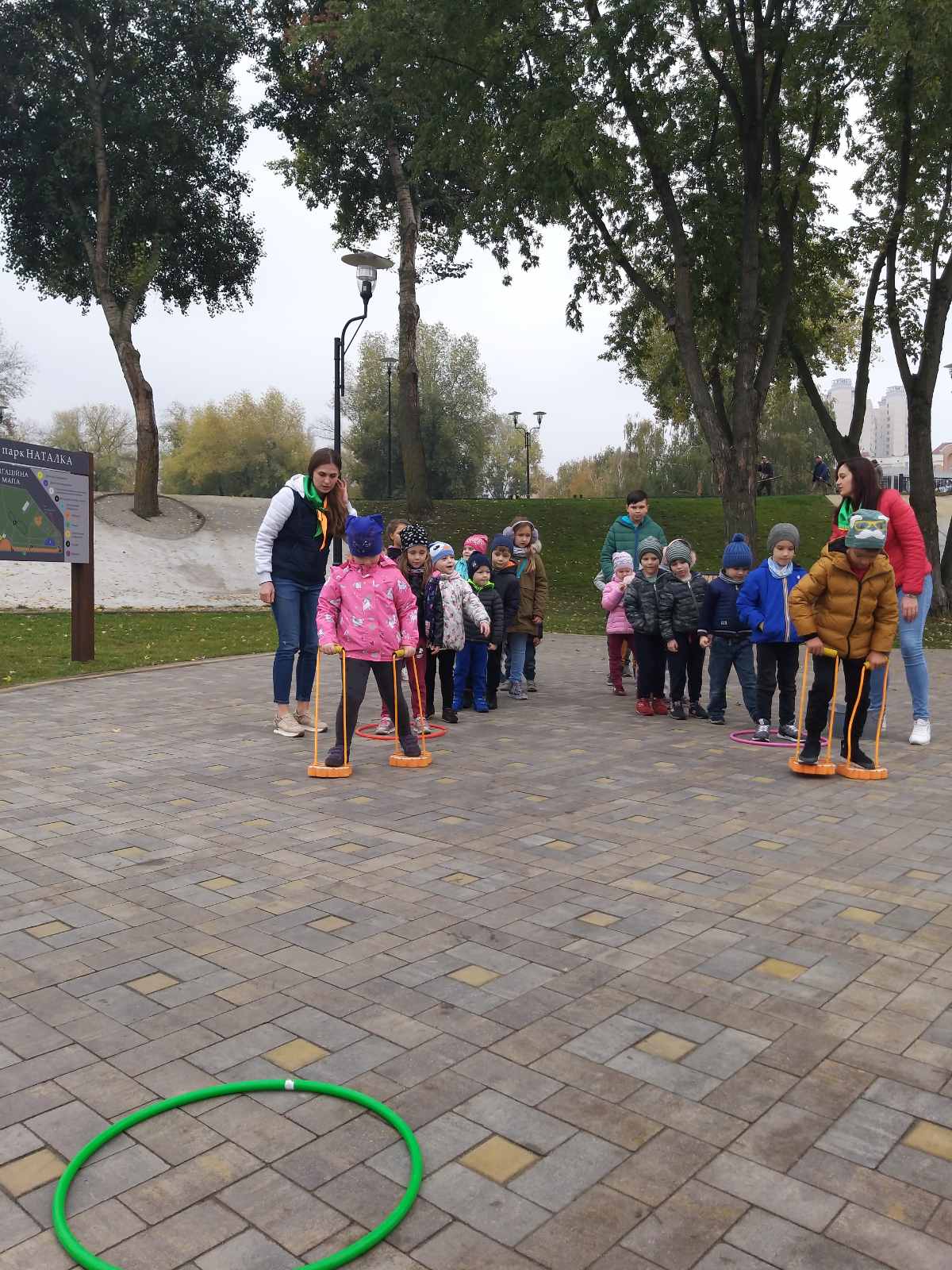 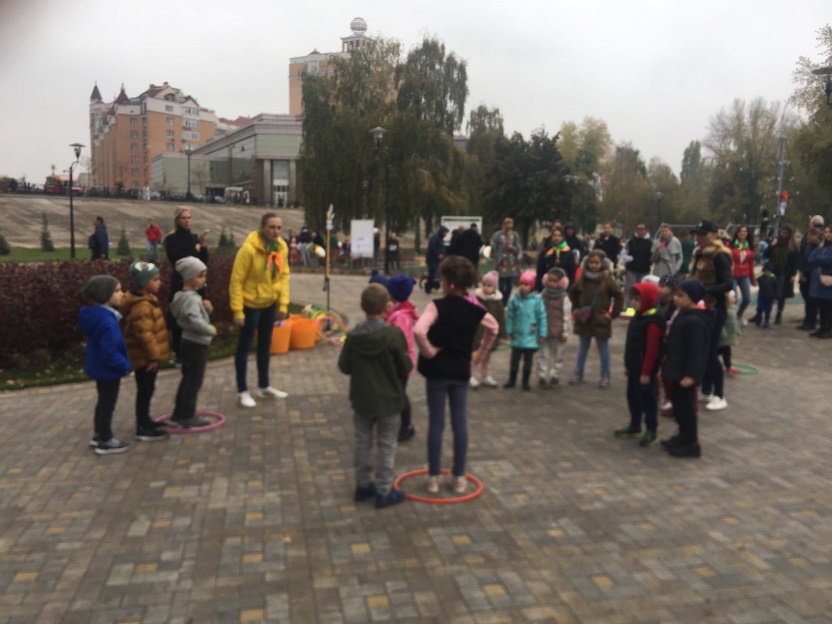 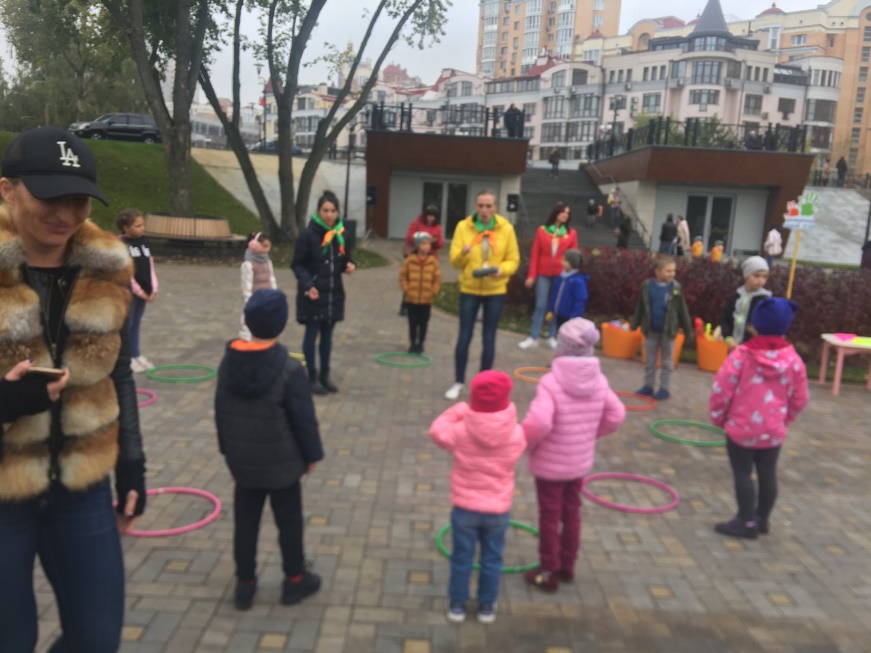 